1.6.20 All About Me Rainbow ChallengeDraw a rainbowIn each part of the rainbow, write an adjective to describe yourselfThen, colour in the rainbow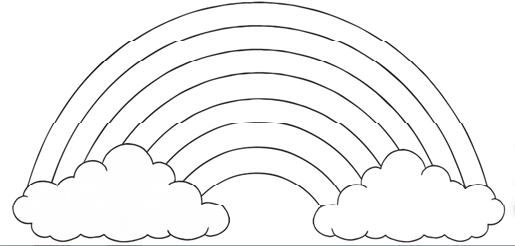 Please send any completed rainbows to the school that you wish to share.Enjoy!